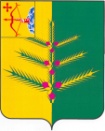 АДМИНИСТРАЦИЯ НЕМСКОГО МУНИЦИПАЛЬНОГО ОКРУГА КИРОВСКОЙ ОБЛАСТИРАСПОРЯЖЕНИЕ17.04.2023                                                                                             	     № 149пгт НемаО проведении экологического месячника по санитарной очистке и благоустройству территории муниципального образования Немский муниципальный округ Кировской областиВ целях улучшения санитарного, эпидемиологического состояния, повышения уровня благоустройства территории Немского муниципального округа Кировской области:	1. Объявить и провести с 22.04.2023 по 22.05.2023 экологический месячник по санитарной очистке и благоустройству территории Немского муниципального округа с участием трудовых коллективов предприятий, организаций, учреждений, населения по месту жительства.2. В рамках экологического месячника провести 22.04.2023, 29.04.2023, 06.05.2023, 13.05.2023, 20.05.2023 субботники по уборке и вывозке мусора.3. Комиссии по благоустройству по окончании месячника подвести итоги по отраслям.4. Рекомендовать руководителям коллективов и предприятий, индивидуальным предпринимателям:4.1. В связи с распространением вирусных заболеваний при проведении работ по благоустройству территории соблюдать санитарно – эпидемиологические требования.4.2. Назначить ответственных лиц по проведению месячника на своих территориях.4.3. Организовать уборку и вывоз твердых коммунальных и крупногабаритных отходов после субботников по заключенным договорам с организацией, осуществляющей вывоз отходов.4.4. Разбивку цветочных клумб.4.5. Ремонт цоколей и фасадов зданий и сооружений, восстановление их цветового фона.4.6. Выполнение ямочного ремонта территории и тротуаров.4.7. Улучшение внешнего вида малых архитектурных форм и элементов внешнего благоустройства, павильонов, палаток, вывесок и световой рекламы.4.8. Снос разрушенных и аварийных зданий.4.9. Ликвидацию несанкционированных свалок и мест складирования строительных материалов.5. Территориальным управлениям Администрации Немского муниципального округа:5.1. Организовать санитарную уборку кладбищ, приведение в порядок мест неизвестных захоронений.5.2. Привлечь для уборки собственников жилых домов и жителей округа.5.3. Организовать совместно с Центром занятости населения Немского муниципального округа (А.Г. Семенов) привлечение незанятых и безработных граждан к выполнению вышеперечисленных работ по заявкам предприятий и организаций. При проведении общественных работ руководствоваться постановлением Правительства Российской Федерации от 14.07.1997 № 875 «Об утверждении Положения об организации общественных работ» и Уставом Немского муниципального округа.6. Рекомендовать КОГАУ «Вятский издательский дом – Юг» (Газета «Вестник труда – Нема») обеспечить освещение информации о наиболее отличившихся коллективах и лицах, принявших участие в экологическом месячнике.7. Итоги месячника подвести к 09.06.2023 г.8. Настоящее распоряжение разместить на сайте Администрации Немского муниципального округа Кировской области.9. Контроль за исполнением данного распоряжения возложить на первого заместителя главы Администрации Немского муниципального округа.Глава Немскогомуниципального округа		Н.Г. Малышев